Итоги социологического опроса населения (для интернет-ресурсов)«ГОРОДСКАЯ АКЦИЯ ДОСТУПНОСТИ»Подведены итоги социологического опроса населения, нацеленного на оценку уровня доступности социально значимых объектов города, а также отношения людей к проблемам инвалидовПодведены итоги социологического опроса по оценке уровня доступности приоритетных и иных социально значимых объектов и услуг в приоритетных сферах жизнедеятельности, отношении населения к проблемам инвалидов в городском округе Октябрьск. Опрос был проведен в рамках реализации государственной программы «Доступная среда» с 01 октября по 30 ноября 2022 года.Всего в анкетировании приняли участие 210 человек разного возраста, среди которых – 86,7% женского пола и 13,3% мужского пола.Таким образом, среди опрашиваемых преобладали респонденты в возрасте моложе 50 лет, преимущественно от 31 до 40 лет – 71 человек (33,8%). Из всех участников опроса инвалидность имеют 16 человек (7,6%), среди которых: 2 человека - инвалид, имеющий ограничения в передвижении с использованием кресла-коляски, 3 человека - инвалид, имеющий ограничения в передвижении без использования кресла-коляски, 3 человека – инвалид по зрению, 2 человека – инвалид по слуху, 1 человек – инвалид с нарушениями умственного развития, 4 человека – инвалид по общему заболеванию, 1 человек – ребенок-инвалид. Как видно из диаграммы, в опросе участвовали граждане, проживающие в разных районах города. Большинство участников из районов «Центр» – 92 человека, «Перевалка» - 37 человек и «Правая Волга» - 32 человека, что указывает на активность жителей из разных «концов» города. По результатам проведения опроса были получены следующие сведения: 92,9% опрошенных знают, что в Самарской области реализуется целевая долгосрочная государственная программа «Доступная среда».Большая часть респондентов оценили отношение общества к проблемам людей с инвалидностью как положительное: 52,9%, что на 15,6% больше, чем в прошлом 2021 году дали ответ «положительное», 33,3% – ответили «скорее положительное, чем отрицательное». При этом также стоит отметить, что уже на протяжении трех лет наблюдается тенденция снижения доли населения, считавшая отношение как «отрицательное»: 2020 –  10,1%, 2021 – 3,2%, 2022 – 2,4%. Отношение к проблемам инвалидов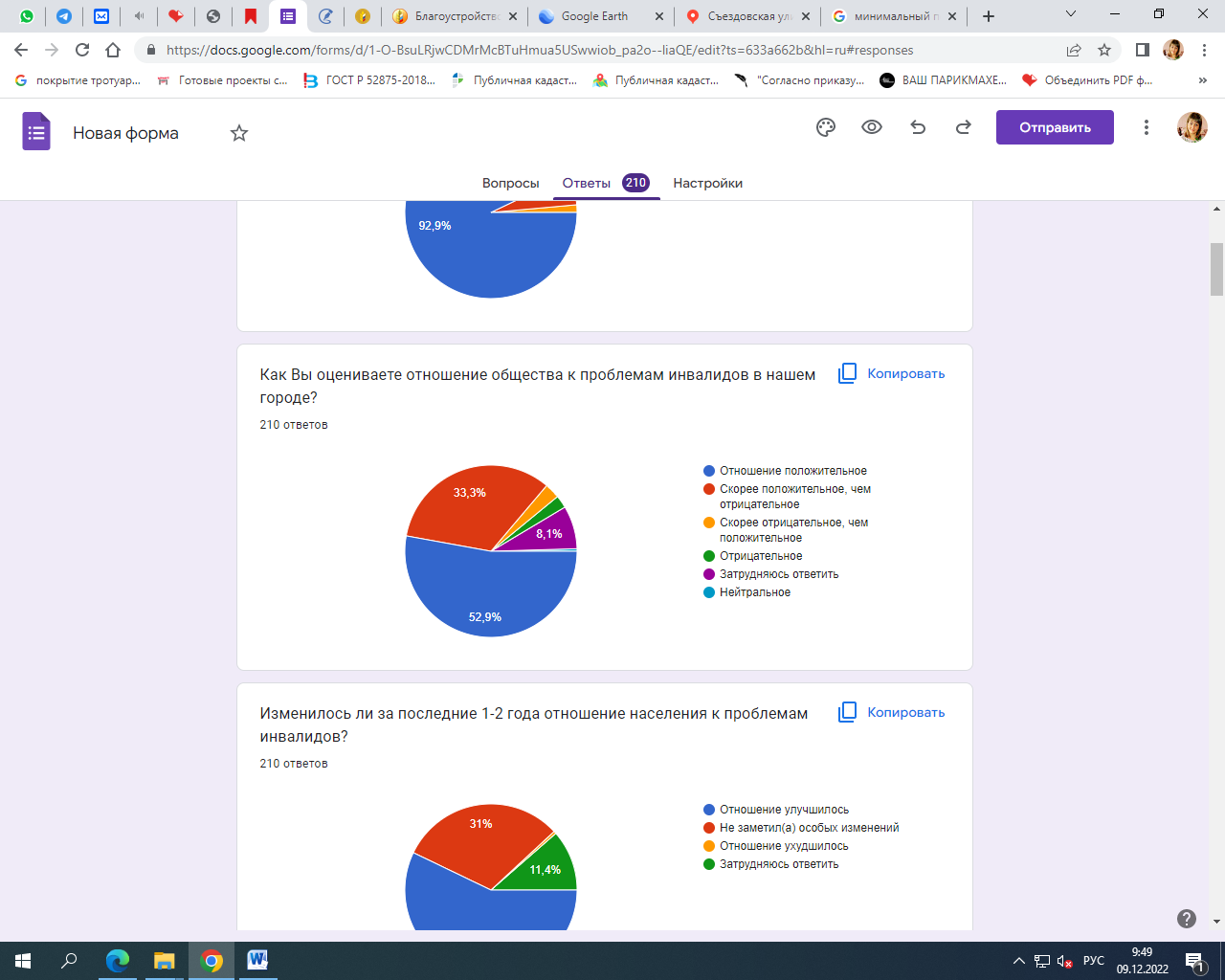 В рамках опроса больше половины опрашиваемых 57,1% отметили улучшение в отношении общества к проблемам инвалидов за последние 1-2 года, при этом доля не заметивших каких-либо особых изменений сократилась на 9,7% по сравнению с прошлым годом: 31% - в 2022, 40,7% - в 2021, что указывает на обращение внимания к данному фактору со стороны населения.Оценивая степень доступности объектов социальной инфраструктуры для инвалидов и других маломобильных групп населения в нашем городе, участники опроса считают:1. Административные здания органов местной и государственной власти – частично доступно, 93 чел. (44,3%);2. Здание МФЦ – доступно, 165 чел. (78,6%);3. Здания Пенсионного фонда РФ и Фонда социального страхования (Клиентская служба в г.о. Октябрьск по ул. Дзержинского, 41А) – доступно, 87 чел. (41,4%);4. Здания органов социальной защиты населения и учреждений социального обслуживания –доступно, 121 чел. (57,6%);5. Поликлиники, больницы – доступно, 144 чел. (68,6%);6. Аптеки – частично доступно, 107 чел. (51%);7. Отделения связи (здания почты) - частично доступно, 73 чел. (34,8%);8. Магазины, торговые центры - частично доступно, 115 чел. (54,8%);9. Общественного питания (кафе, кофейни и др.) - частично доступно, 83 чел. (39,5%);10. Учреждения культуры (кинозал, библиотеки, музей, ДК) – доступно, 121 чел. (57,6%);11. Образовательные учреждения (школы, детские сады, школы искусств, техникум) - доступно, 135 чел. (64,3%);12. Спортивные учреждения (спортивный комплекс «Волна» с бассейном, стадионы, ЦСС) – доступно, 137 чел. (65,2%);13. Пешеходные тротуары, переходы и остановочные павильоны - частично доступно, 95 чел. (45,2%);14. Транспорт общего пользования – недоступно, 93 чел. (44,3%);15. Места и зоны отдыха (парки, скверы, пляж и набережная, центральная площадь и др.)- доступно, 117 чел. (55,7%);16. Жилые дома многоквартирные (подъезды, квартиры) – недоступно, 122 чел. (58,1%).Также имеется комментарий к данной категории о том, что необходима установка пандуса в подъезде по адресу ул. Гагарина, д.2. Первоочередные сферы для приспособления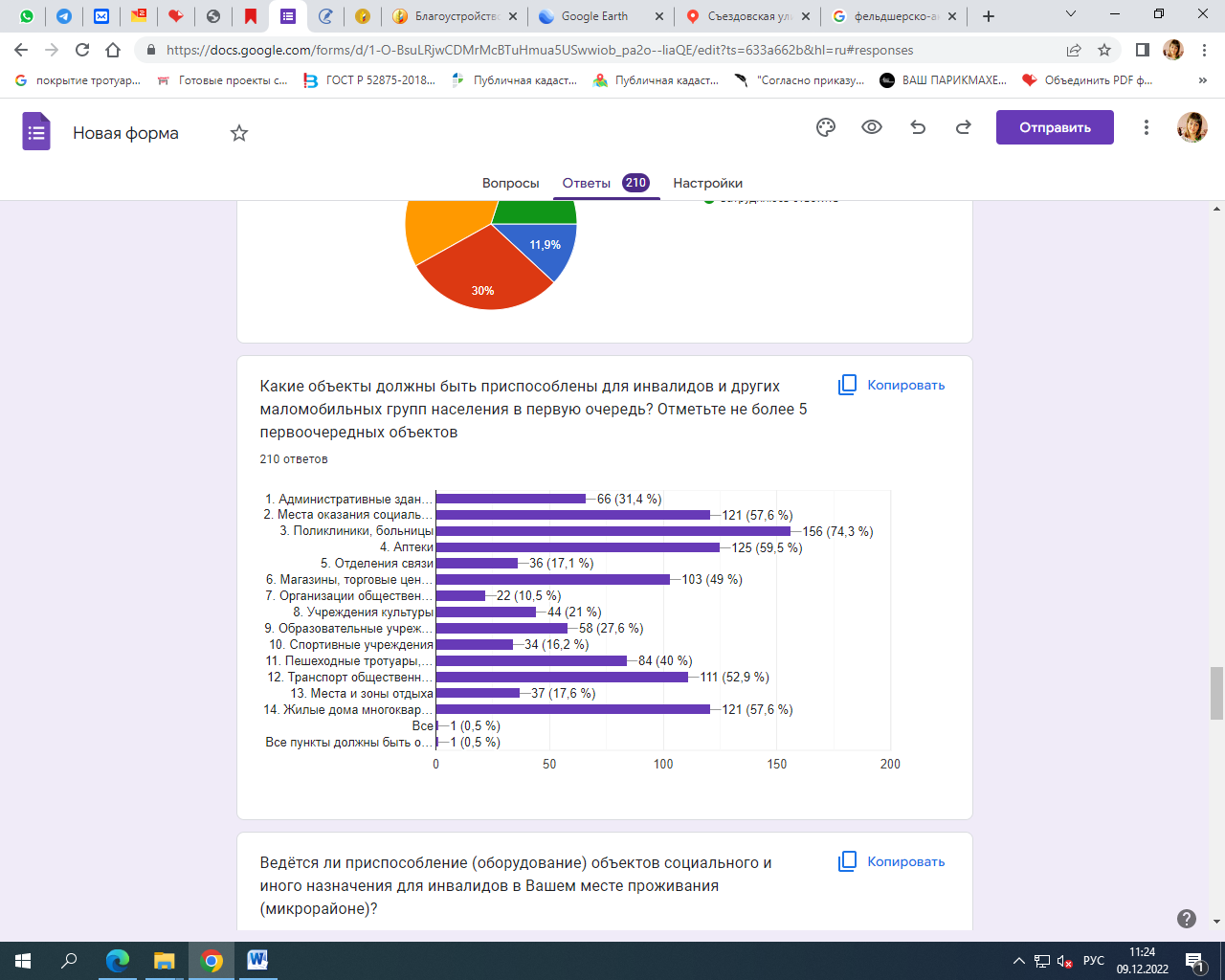 Актуальным оказался вопрос о 5-ти объектах разных сфер деятельности, которые должны быть приспособлены для инвалидов и других маломобильных групп населения в первую очередь. Как видно из диаграммы, первостепенно, по мнению участников опроса, нуждаются в приспособлении: 1. Поликлиники, больницы – 156 ответов (74,3%).2. Аптеки – 125 ответов (59,5%).3. Две сферы:- Места оказания социальных услуг – 121 ответ (57,6%);- Жилые дома многоквартирные – 121 ответ (57,6%).4. Транспорт общего пользования – 111 ответов (52,9%).5. Магазины, торговые центры – 103 ответа (49%). Таким образом, исходя из результатов вышеуказанной оценки степени доступности объектов социальной и транспортной инфраструктуры и выявленной пятёрки первоочередных объектов для приспособления, отметим, что участниками опроса такие объекты, как: поликлиники, больницы и места оказания социальных услуг оцениваются доступными, а аптеки, магазины и торговые центры – как частично доступными. При этом к недоступным объектам города участники отнесли жилые дома многоквартирные и транспорт общего пользования, на которые следует обратить особое внимание при формировании доступной среды в городском округе на последующие годы, направив соответствующие обращения собственникам объектов, рекомендации в рамках реализации муниципальных программ по развитию города и при проведении работ в рамках планируемого капитального ремонта и/или реконструкции социально значимых объектов.В ходе опроса также было выяснено, в каком темпе осуществляется работа по приспособлению (оборудованию) объектов социального и иного назначения для инвалидов в местах проживания респондентов (микрорайонах города). Большинство участников опроса 27,1% отметили, что работа осуществляется, но медленно. При этом затруднились ответить ввиду возможной недоинформированности почти такое же количество опрошенных 25,7%, и с ответом «да, довольно быстро» согласилось 16,2%. Стоит отметить также, что по истечении 2-х лет значение «практически не осуществляется» снизилось в 2 раза, на 14% по сравнению с 2020 годом (было 28,8%), а это предполагает положительную динамику вовлеченности общества в тему доступной среды и формирования мнений о ее создании. В заключение анкетирования 42,9% опрашиваемых оценили в целом уровень доступности объектов и услуг для инвалидов и других МГН в Октябрьске в различных сферах жизнедеятельности как скорее положительно, чем отрицательно. При этом с ответом «положительно» согласились на 10,6% больше участников по сравнению с 2021 годом.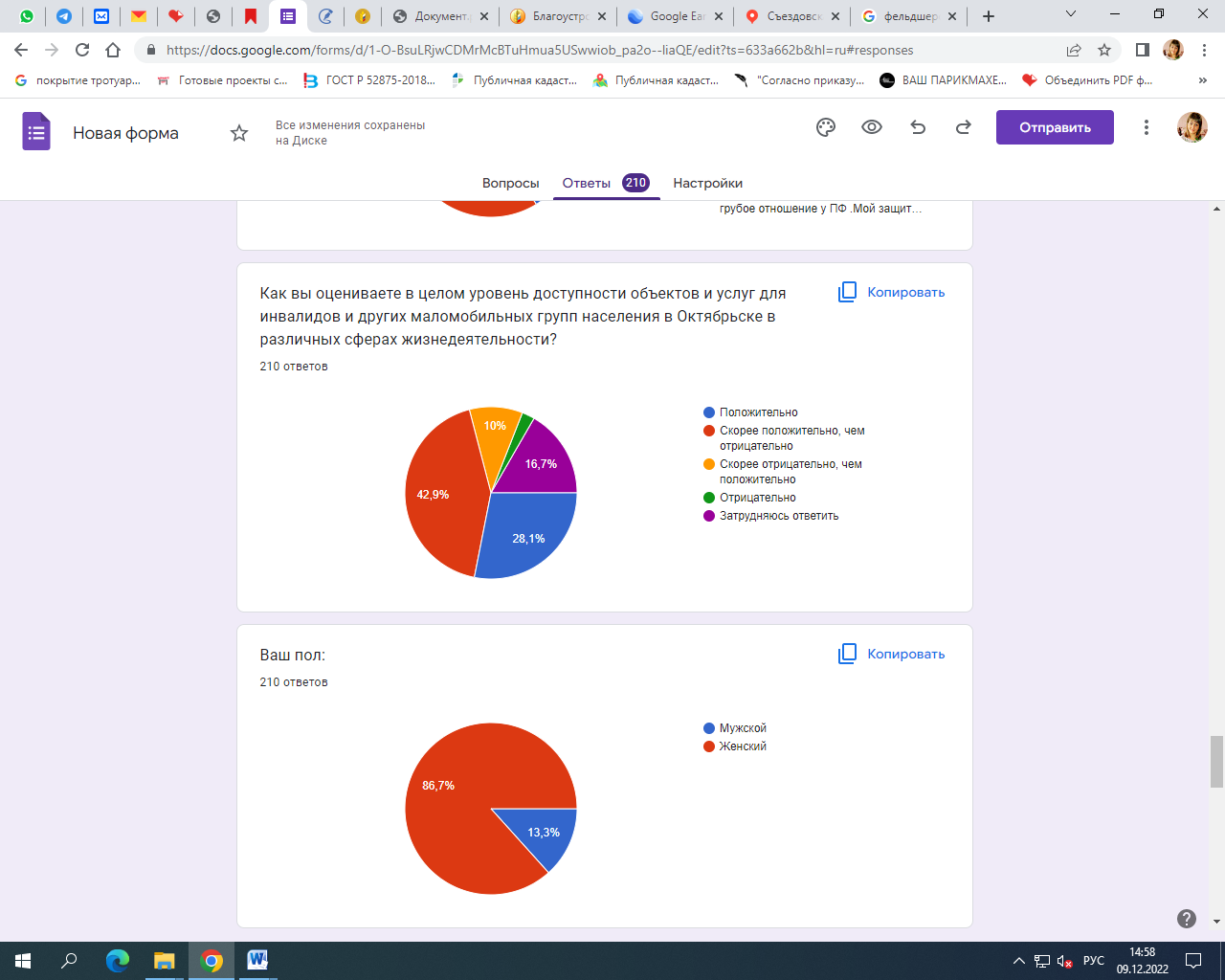 Завершая опрос, участники также смогли оценить доступность проводимых массовых мероприятий в городе (на центральной площади, набережной, площадке у КДК "Октябрьский" на ул. Мира, 94а) и возможность активного участия в городских мероприятиях самих инвалидов и других МГН. Большинство респондентов ответили, что «скорее доступно, чем недоступно и участие возможно», что составило 72,9% опрошенных.Вывод:Подводя итоги социологического опроса населения за 2022 год можно сделать вывод о том, что на территории городского округа Октябрьск не быстро, но эффективно реализуется государственная программа «Доступная среда» в рамках действующей муниципальной программы «Доступная среда в городском округе Октябрьск Самарской области «Город дружественный к людям» на 2022-2026 годы. Осуществляется поэтапное приспособление приоритетных объектов с целью обеспечения беспрепятственного доступа к ним и услугам в приоритетных сферах жизнедеятельности инвалидов и других МГН согласно утвержденным паспортам доступности и планов мероприятий («дорожных карт» объекта). В 2023 году планируется дальнейшее повышение уровня доступности приоритетных и востребованных, согласно данному опросу, объектов в рамках действующей муниципальной программы по доступной среде, планируемых работ по капитальному и текущему ремонту на нуждающихся объектах, при вводе вновь построенных объектах капитального строительства, чтобы способствовать созданию условий для интеграции инвалидов и других маломобильных групп населения в общество и повышению качества их жизни в современных условиях.